POPIS PRACOVNÍHO POSTUPU12.5.2O2OTřída: 4.B.Třídní učitel: Mgr. Andrea ZajíčkováŠkola: ZŠ Petřiny – severVýukový cíl: Žáci se seznámí s novým slohovým útvarem (popis pracovního postupu)Motivace:Určitě někdo z vás ráda vaří, nebo pomáhá rodičům například při montování poličky. K něčemu takovému vždy potřebujete nějaký návod, mám pravdu? Vím, že už znáte různé druhy slohových útvarů, minulý týden jste se seznámili s popisem předmětu a teď bych vám ráda vysvětlila další slohový útvar a tím je: popis pracovního postupu.Pro žáky jsem si připravila v interaktivní třídě prezentaci s tématem popis pracovního postupu. Nejprve žáky seznámím s tím, co vlastně popis pracovního postupu je. Důležitou roli v tomto útvaru hraje osnova, kde žákům řeknu, co musí nebo by měla obsahovat. Poté mám pro žáky připravený příklad, aby viděly, jak se takový popis pracovního postupu píše. Na konci výkladu byla pro žáky připravena ukázka, kde se pomotal postup přípravy štrůdlu, žáci budou mít za úkol seřadit části přípravy, tak, aby vznikl přesný postup na jeho přípravu.PREZENTACE V CLASSFLOW: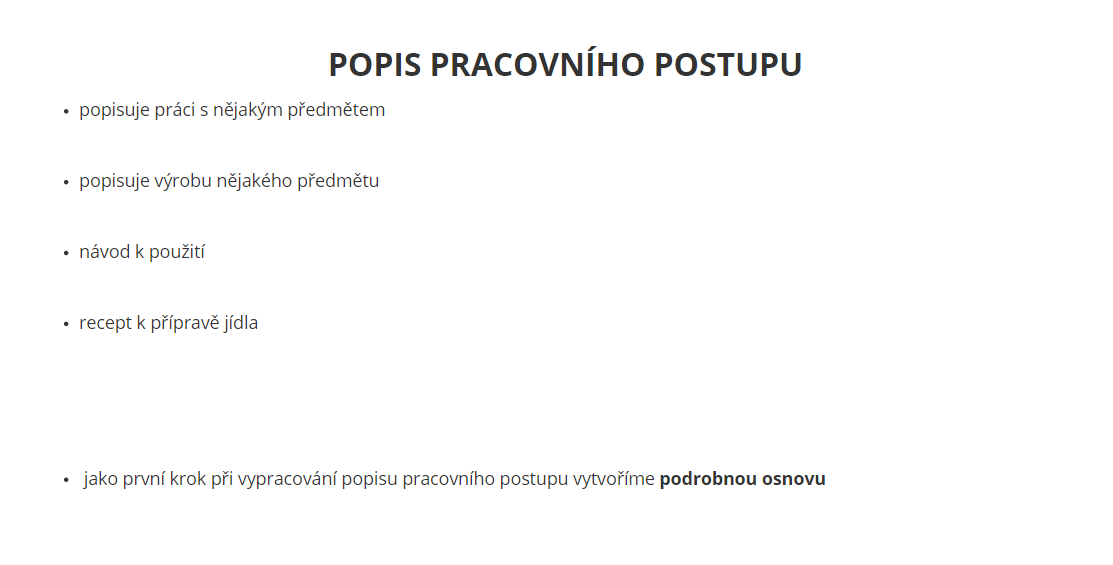 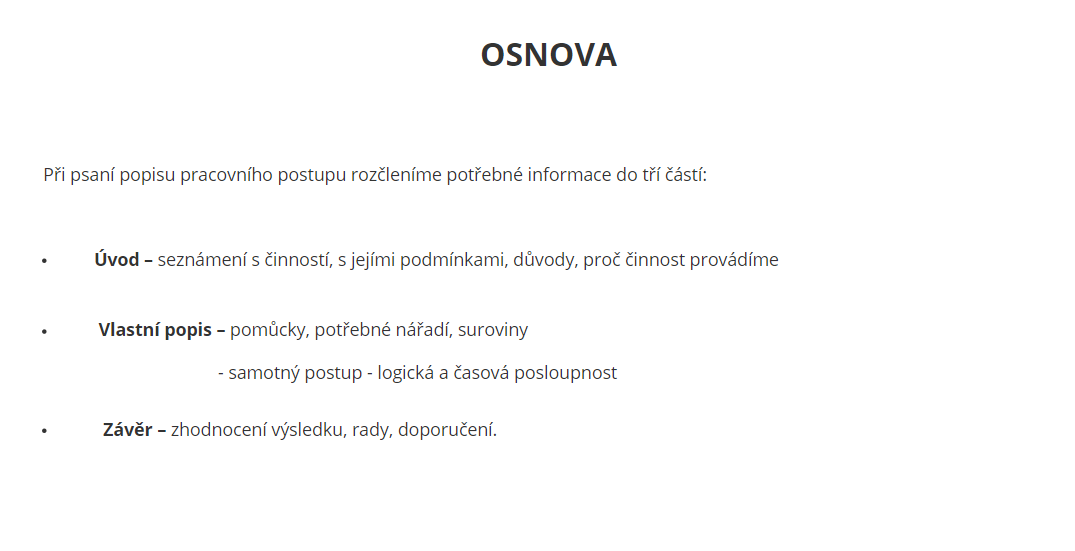 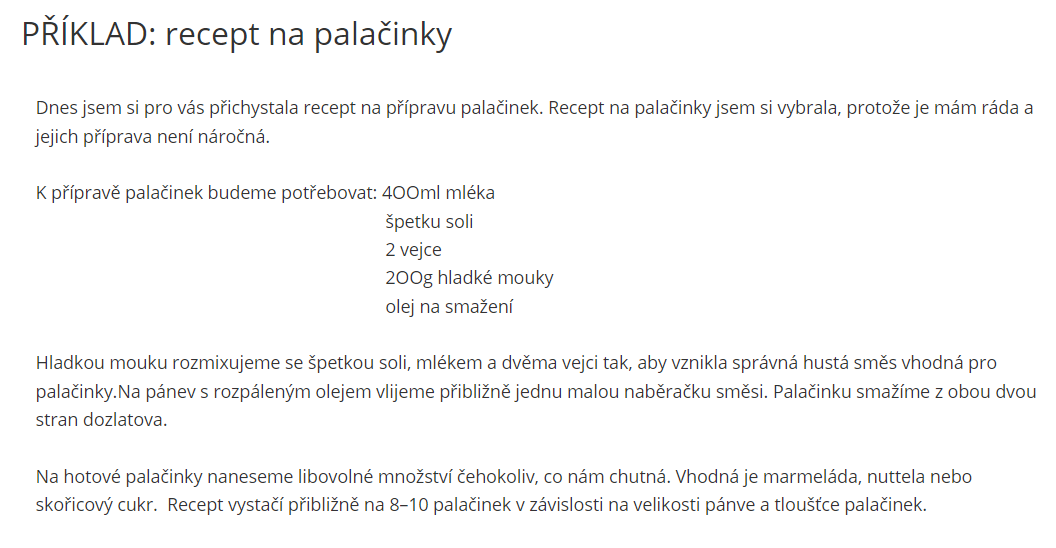 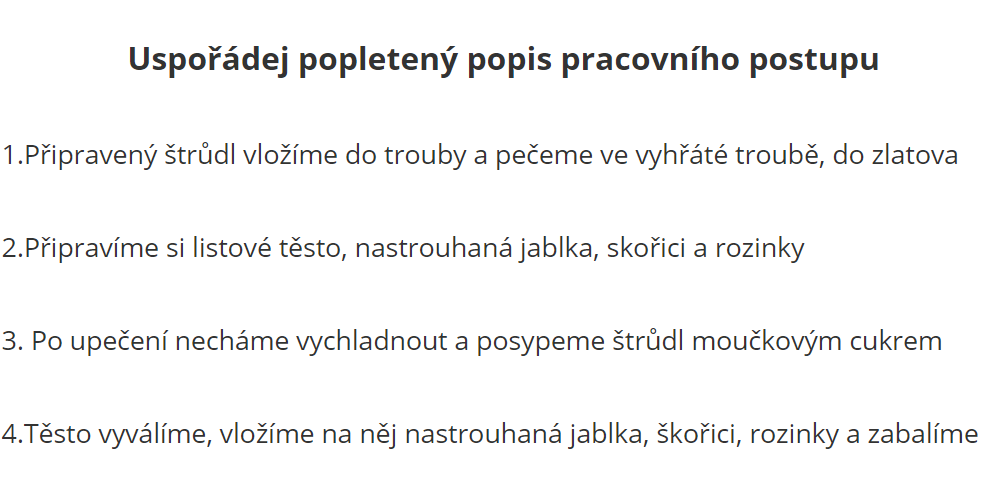 